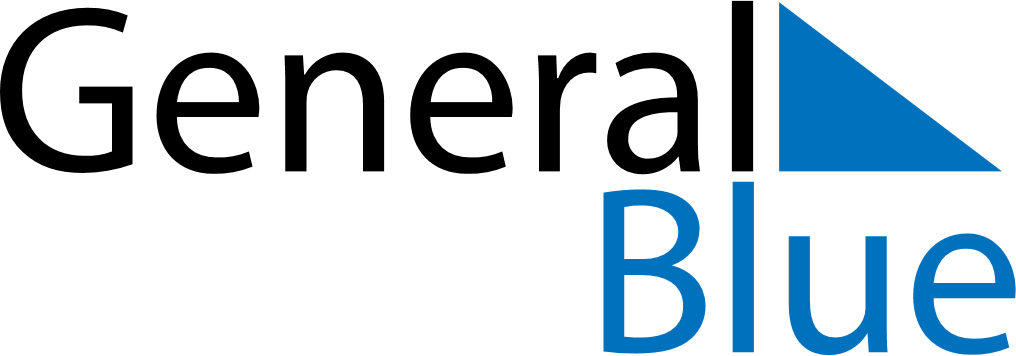 July 2024July 2024July 2024July 2024July 2024July 2024San Remo, Liguria, ItalySan Remo, Liguria, ItalySan Remo, Liguria, ItalySan Remo, Liguria, ItalySan Remo, Liguria, ItalySan Remo, Liguria, ItalySunday Monday Tuesday Wednesday Thursday Friday Saturday 1 2 3 4 5 6 Sunrise: 5:50 AM Sunset: 9:14 PM Daylight: 15 hours and 24 minutes. Sunrise: 5:51 AM Sunset: 9:14 PM Daylight: 15 hours and 23 minutes. Sunrise: 5:51 AM Sunset: 9:14 PM Daylight: 15 hours and 22 minutes. Sunrise: 5:52 AM Sunset: 9:14 PM Daylight: 15 hours and 21 minutes. Sunrise: 5:53 AM Sunset: 9:13 PM Daylight: 15 hours and 20 minutes. Sunrise: 5:53 AM Sunset: 9:13 PM Daylight: 15 hours and 19 minutes. 7 8 9 10 11 12 13 Sunrise: 5:54 AM Sunset: 9:13 PM Daylight: 15 hours and 18 minutes. Sunrise: 5:55 AM Sunset: 9:12 PM Daylight: 15 hours and 17 minutes. Sunrise: 5:55 AM Sunset: 9:12 PM Daylight: 15 hours and 16 minutes. Sunrise: 5:56 AM Sunset: 9:11 PM Daylight: 15 hours and 15 minutes. Sunrise: 5:57 AM Sunset: 9:11 PM Daylight: 15 hours and 13 minutes. Sunrise: 5:58 AM Sunset: 9:10 PM Daylight: 15 hours and 12 minutes. Sunrise: 5:59 AM Sunset: 9:10 PM Daylight: 15 hours and 11 minutes. 14 15 16 17 18 19 20 Sunrise: 5:59 AM Sunset: 9:09 PM Daylight: 15 hours and 9 minutes. Sunrise: 6:00 AM Sunset: 9:09 PM Daylight: 15 hours and 8 minutes. Sunrise: 6:01 AM Sunset: 9:08 PM Daylight: 15 hours and 6 minutes. Sunrise: 6:02 AM Sunset: 9:07 PM Daylight: 15 hours and 4 minutes. Sunrise: 6:03 AM Sunset: 9:06 PM Daylight: 15 hours and 3 minutes. Sunrise: 6:04 AM Sunset: 9:06 PM Daylight: 15 hours and 1 minute. Sunrise: 6:05 AM Sunset: 9:05 PM Daylight: 14 hours and 59 minutes. 21 22 23 24 25 26 27 Sunrise: 6:06 AM Sunset: 9:04 PM Daylight: 14 hours and 57 minutes. Sunrise: 6:07 AM Sunset: 9:03 PM Daylight: 14 hours and 56 minutes. Sunrise: 6:08 AM Sunset: 9:02 PM Daylight: 14 hours and 54 minutes. Sunrise: 6:09 AM Sunset: 9:01 PM Daylight: 14 hours and 52 minutes. Sunrise: 6:10 AM Sunset: 9:00 PM Daylight: 14 hours and 50 minutes. Sunrise: 6:11 AM Sunset: 8:59 PM Daylight: 14 hours and 48 minutes. Sunrise: 6:12 AM Sunset: 8:58 PM Daylight: 14 hours and 46 minutes. 28 29 30 31 Sunrise: 6:13 AM Sunset: 8:57 PM Daylight: 14 hours and 43 minutes. Sunrise: 6:14 AM Sunset: 8:56 PM Daylight: 14 hours and 41 minutes. Sunrise: 6:15 AM Sunset: 8:55 PM Daylight: 14 hours and 39 minutes. Sunrise: 6:16 AM Sunset: 8:53 PM Daylight: 14 hours and 37 minutes. 